MROWISKO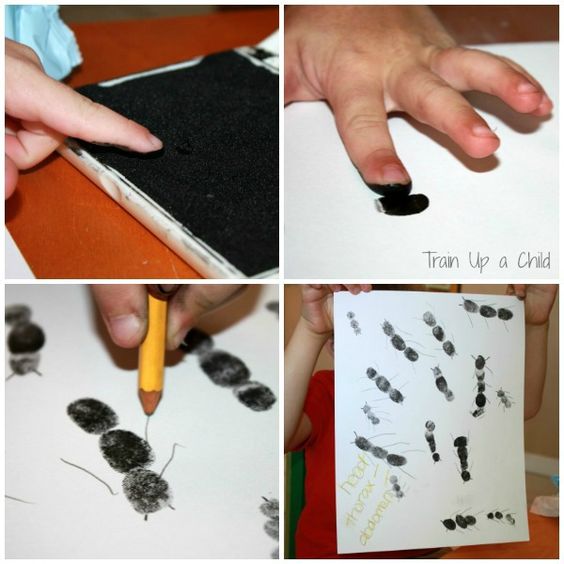 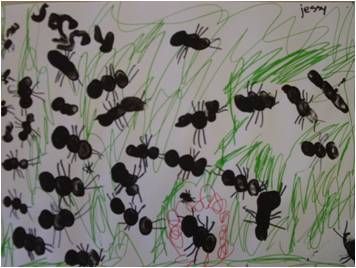 ZAPEŁNIJ KARTKĘ ZIELONYMI KRESKAMI (KREDKĄ LUB FARBĄ)STEMPLUJ PALCEM W TUSZU (LEPIEJ W FARBIE ŁATWIEJ ZMYĆ)PO WYSCHNIĘCIU DORYSUJ MRÓWKOM CZUŁKI I NÓŻKI – PO 3 Z KAŻDEJ STRONY